Наш детский сад закупил игры и пособия компании СТЕМ. Воспитателям было предложено поучаствовать в Фестивале « STEAM: технологии возможностей». Для своих детей группы, которым 5-6 лет, я выбрала  игру «Геостикс». Это набор разноцветных, соединяющихся между собой под разными углами гибких палочек. Счетные палочки Геостикс - это уникальный образовательный набор. Он знакомит с основами геометрии, развивает пространственное мышление, способствует эстетическому развитию, творческому воображению,  фантазии, мелкой моторики рук, конструктивным навыкам, усидчивости, самостоятельности, внимания и логики.Дети выкладывают геометрические фигуры по контуру, образцу, памяти. Закрепляют знания о сторонах и углах фигур. Ищут  сходства и различия.Выкладывают  первую букву своего имени и маленькие слова. Выкладывают цифры, записывают  решение задачи, используя палочки.В наборе есть двусторонние карточки с рисунками и заданиями. Дети выкладывают по образцу в данном случае. Предлагаю задания на логику, используя игры головоломки. Например, из 7 палочек выложить 3 треугольника. В свободной деятельности дети выкладывают фигуры, фантазируя. Пределов фантазии и воображения нет.Палочки Геостикс –это многофункциональная развивающая игрушка, которая непременно принесет большую пользу в обучении и развитии ребенка.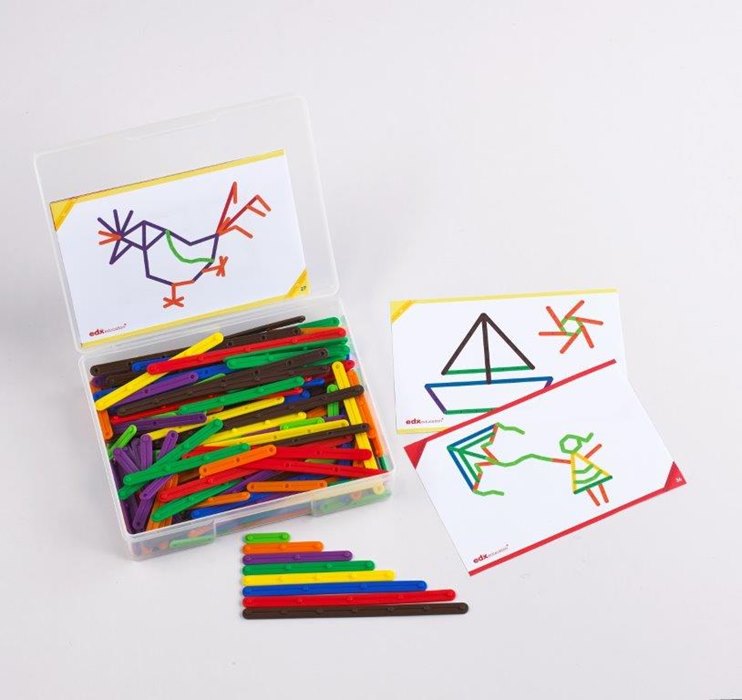 